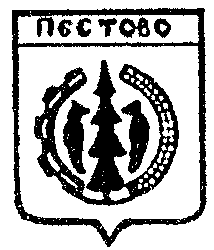  Российская Федерация Новгородская область        АДМИНИСТРАЦИЯ УСТЮЦКОГО СЕЛЬСКОГО ПОСЕЛЕНИЯПОСТАНОВЛЕНИЕот  21.12.2020  № 87                  д. УстюцкоеО единой комиссии по проведению торгов на право заключения договоров, предусматривающих переход прав владения и (или) пользования в отношении муниципального имущества,в том числе по продаже муниципального имущества     Руководствуясь Гражданским кодексом Российской Федерации, Земельным кодексом Российской Федерации, Федеральным законом от 26.07.2006 N 135-ФЗ "О защите конкуренции", Приказом Федеральной антимонопольной службы от 10.02.2010 N 67 "О порядке проведения конкурсов или аукционов на право заключения договоров аренды, договоров безвозмездного пользования, договоров доверительного управления имуществом, иных договоров, предусматривающих переход прав в отношении государственного или муниципального имущества, и перечне видов имущества, в отношении которого заключение указанных договоров может осуществляться путем проведения торгов в форме конкурса", Администрация Устюцкого сельского поселения ПОСТАНОВЛЯЕТ:1. Утвердить Положение о единой комиссии по проведению торгов на право заключения договоров, предусматривающих переход прав владения и (или) пользования в отношении муниципального имущества, в том числе по продаже муниципального имущества (Приложение №1.)2. Утвердить состав единой комиссии по проведению торгов на право заключения договоров, предусматривающих переход прав владения и (или) пользования в отношении муниципального имущества, в том числе по продаже муниципального имущества (Приложение №2).3. Контроль за исполнением настоящего постановления оставляю за собой.Глава сельского поселения                                              С.А.УдальцовПриложение №1к постановлению администрации Устюцкого сельского поселения от 21.12.2020 №87Положения о единой комиссии по проведению торгов на право заключения договоров, предусматривающих переход прав владения и (или) пользования в отношении муниципального имущества, в том числе по продаже муниципального имущества1. Общие положения1.1. Настоящее Положение определяет цели, задачи, функции единой комиссии по проведению торгов на право заключения договоров, предусматривающих переход прав владения и (или) пользования в отношении муниципального имущества, в том числе по продаже муниципального имущества (далее - Единая комиссия), а также порядок ее работы.2. Правовое регулирование деятельности Единой комиссии2.1. Единая комиссия в своей деятельности руководствуется Гражданским кодексом РФ, Земельным кодексом РФ, Федеральным законом от 26.07.2006 N 135-ФЗ "О защите конкуренции", Приказом Федеральной антимонопольной службы от 10.02.2010 N 67 "О порядке проведения конкурсов или аукционов на право заключения договоров аренды, договоров безвозмездного пользования, договоров доверительного управления имуществом, иных договоров, предусматривающих переход прав в отношении государственного или муниципального имущества, и перечне видов имущества, в отношении которого заключение указанных договоров может осуществляться путем проведения торгов в форме конкурса",  Федеральным законом от 21.12.2001 N 178-ФЗ "О приватизации государственного и муниципального имущества"; постановлением Правительства РФ от 27.08.2012 N 860 "Об организации и проведении продажи государственного или муниципального имущества в электронной форме".3. Порядок формирования Единой комиссии3.1. Единая комиссия является коллегиальным органом, созданным в Администрации Устюцкого сельского поселения (далее - администрация) на постоянной основе.3.2. Состав Единой комиссии, в том числе ее председатель, заместитель председателя, члены комиссии и секретарь, утверждаются постановлением администрации.3.3. Число членов Единой комиссии должно быть не менее пяти человек. Комиссия правомочна осуществлять свои функции, если на заседании комиссии присутствует не менее пятидесяти процентов от общего числа ее членов.3.4. Замена члена Единой комиссии или включение в нее новых членов осуществляется путем внесения изменений в постановление администрации об утверждении состава Единой комиссии.4. Функции Единой комиссии, ее отдельных членов4.1. При проведении конкурсов на право заключения договоров аренды, договоров безвозмездного пользования, договоров доверительного управления имуществом, иных договоров, предусматривающих переход прав владения и (или) пользования в отношении муниципального имущества Устюцкого сельского поселения (далее - конкурсы) Единая комиссия осуществляет следующие функции:- вскрытие конвертов с заявками на участие в конкурсе и открытие доступа к поданным в форме электронных документов и подписанным в соответствии с нормативными правовыми актами Российской Федерации заявкам на участие в конкурсе (далее - вскрытие конвертов с заявками на участие в конкурсе);- определение участников конкурса;- рассмотрение, оценка и сопоставление заявок на участие в конкурсе;- определение победителя конкурса;- ведение протокола вскрытия конвертов с заявками на участие в конкурсе и открытия доступа к поданным в форме электронных документов заявкам на участие в конкурсе;- ведение протокола рассмотрения заявок на участие в конкурсе;- ведение протокола оценки и сопоставления заявок на участие в конкурсе;- ведение протокола об отказе от заключения договора;- ведение протокола об отстранении заявителя или участника конкурса от участия в конкурсе.4.2. При проведении аукционов на право заключения договоров аренды, договоров безвозмездного пользования, договоров доверительного управления имуществом, иных договоров, предусматривающих переход прав владения и (или) пользования в отношении муниципального имущества Устюцкого сельского поселения, а также по продаже земельных участков или на право заключения договоров аренды земельных участков, находящихся в собственности Устюцкого сельского поселения (далее - аукционы) Единая комиссия осуществляет следующие функции:- рассмотрение заявок на участие в аукционе;- отбор участников аукциона;- ведение протокола рассмотрения заявок на участие в аукционе;- ведение протокола аукциона;- ведение протокола об отказе от заключения договора;- ведение протокола об отстранении заявителя или участника аукциона от участия в аукционе;- составление протокола о результатах аукциона и размещение его на официальном сайте торгов.4.2.1. При проведении продажи муниципального имущества Устюцкого сельского поселения в соответствии с Гражданским кодексом Российской Федерации, Федеральным законом от 21.12.2001 N 178-ФЗ "О приватизации государственного и муниципального имущества" в электронной форме (далее - продажа имущества), Единая комиссия осуществляет следующие функции:- рассмотрение принятых оператором электронной площадки от претендентов заявок на участие в продаже имущества (по форме согласно приложению к настоящему Положению) с прилагаемыми к ним документами, на предмет их соответствия требованиям действующего законодательства и условиям, опубликованным в информационном сообщении о проведении продажи имущества;- принятие решения о признании претендентов участниками продажи имущества либо об отказе в допуске к участию в продаже имущества по основаниям, установленным действующим законодательством, и подписание протокола о признании претендентов участниками продажи имущества;- определение победителя продажи имущества и подписание протокола об итогах продажи имущества.4.3. Члены Единой комиссии:- лично присутствуют на заседаниях Единой комиссии и принимают участие в решении вопросов, отнесенных к компетенции Единой комиссии законодательством Российской Федерации и настоящим Положением;- подписывают протоколы заседаний комиссии;- принимают решения комиссии открытым голосованием;- осуществляют иные действия в соответствии с законодательством Российской Федерации и настоящим Положением.4.4. Председатель Единой комиссии:- осуществляет общее руководство работой Единой комиссии;- объявляет заседание правомочным;- открывает и ведет заседания Единой комиссии, объявляет перерывы;- объявляет состав Единой комиссии;- оглашает сведения, подлежащие объявлению на процедуре вскрытия конвертов с заявками на участие в конкурсе и открытия доступа к поданным в форме электронных документов заявкам на участие в конкурсе;- объявляет результаты заседания Единой комиссии.4.5. В отсутствие председателя Единой комиссии его функции осуществляет заместитель председателя Единой комиссии.4.6. Секретарь Единой комиссии:- осуществляет регистрацию конвертов с заявкой на участие в конкурсе, заявок на участие в аукционе, заявок на участие в конкурсе (аукционе), поданных в форме электронного документа, поступивших в срок, указанный в извещении о проведении конкурса (аукциона), участников аукциона;- осуществляет хранение конвертов с заявками на участие в конкурсе и заявок на участие в конкурсе, поданных в форме электронных документов, не допуская повреждения таких конвертов и заявок до момента их вскрытия;- осуществляет оформление и хранение протоколов, составленных в ходе проведения аукциона, протоколов продажи имущества, указанных в п.4.2.1 настоящего Положения заявок на участие в аукционе, документации об аукционе, изменений, внесенных в документацию об аукционе, и разъяснений документации об аукционе, а также аудио- или видеозаписей аукциона в течение трех лет;- осуществляет подготовку заседаний Единой комиссии, включая оформление и рассылку необходимых документов, информирование членов Единой комиссии по всем вопросам, относящимся к их функциям, обеспечение членов Единой комиссии необходимыми материалами;- обеспечивает осуществление аудио- или видеозаписи вскрытия конвертов с заявками на участие в конкурсе и осуществление аудио- или видеозаписи аукциона;- осуществляет ведение протоколов заседаний комиссии;- осуществляет вскрытие конвертов с заявками и открытие доступа к поданным в форме электронных документов заявкам на участие в конкурсе;- осуществляет передачу протокола о результатах аукциона победителю аукциона;- размещает протокол о результатах аукциона, протокол о признании претендентов участниками продажи имущества, протокол об итогах продажи имущества на официальном сайте в сети "Интернет" в соответствии с действующим законодательством;- осуществляет иные действия организационно-технического характера в соответствии с законодательством Российской Федерации и настоящим Положением.5. Права и обязанности Единой комиссии, ее отдельных членов5.1. Единая комиссия обязана:- не допускать претендентов к участию в конкурсе, аукционе, а также в продаже имущества, в соответствии с п.4.2.1 настоящего Положения, в случаях, установленных законодательством Российской Федерации;- не проводить переговоры с участниками конкурсов или аукционов до проведения и (или) во время проведения торгов.5.2. Единая комиссия вправе:- запрашивать информацию и документы в целях проверки соответствия участника конкурса или аукциона требованиям, установленным законодательством Российской Федерации к таким участникам, у органов власти в соответствии с их компетенцией и иных лиц, за исключением лиц, подавших заявку на участие в соответствующем конкурсе или аукционе (при этом Единая комиссия не вправе возлагать на участников конкурсов или аукционов обязанность подтверждать соответствие данным требованиям).5.3. Члены Единой комиссии обязаны:- руководствоваться в своей деятельности требованиями законодательства Российской Федерации;- лично присутствовать на заседаниях Единой комиссии, отсутствие на заседании Единой комиссии допускается только по уважительным причинам;- не допускать разглашения сведений, ставших им известными в ходе проведения торгов, кроме случаев, прямо предусмотренных законодательством Российской Федерации;- подписывать протоколы, оформляемые при проведении процедуры торгов.5.4. Члены Единой комиссии вправе:- знакомиться со всеми представленными на рассмотрение документами и сведениями, составляющими заявку на участие в конкурсе или аукционе;- проверять правильность содержания протоколов заседаний комиссии;- письменно излагать свое особое мнение.6. Порядок работы Единой комиссии6.1. Организует работу Единой комиссии и ведет заседания председатель комиссии, а в его отсутствие - заместитель председателя Единой комиссии.6.2. Решения принимаются открытым голосованием простым большинством голосов членов комиссии, присутствующих на заседании. При голосовании каждый член комиссии имеет один голос.6.3. Решение комиссии оформляется протоколом.6.4. Протокол заседания комиссии подписывает председательствующий на заседании, секретарь и все присутствующие на заседании члены комиссии.6.5. Любые действия (бездействие) Единой комиссии и ее членов могут быть обжалованы в порядке, установленном законодательством Российской Федерации, если такие действия (бездействие) нарушают права и законные интересы заявителей и участника(ов) конкурсов или аукционов.7. Ответственность членов Единой комиссии7.1. Члены Единой комиссии, виновные в нарушении законодательства Российской Федерации о защите конкуренции, законодательства о порядке проведения конкурсов или аукционов на право заключения договоров аренды, договоров безвозмездного пользования, договоров доверительного управления имуществом, иных договоров, предусматривающих переход прав владения и (или) пользования в отношении государственного или муниципального имущества, а также настоящего Положения, несут ответственность в соответствии с законодательством Российской Федерации.7.2. Члены Единой комиссии не вправе распространять сведения, составляющие государственную, служебную или коммерческую тайну, ставшие известными им в ходе проведения конкурсов или аукционов на право заключения договоров аренды, договоров безвозмездного пользования, договоров доверительного управления имуществом, иных договоров, предусматривающих переход прав владения и (или) пользования в отношении муниципального имущества Устюцкого сельского поселения, договоров аренды земельных участков, находящихся в собственности Устюцкого сельского поселения.Приложение № 2 к постановлению администрацииУстюцкого сельского поселения от 21.12.2020 № 87Состав единой комиссии по проведению торгов на право заключения договоров, предусматривающих переход прав владения и (или) пользования в отношении муниципального имущества, в том числе по продаже муниципального имуществаУдальцов С.А. - председатель комиссии, глава Устюцкого сельского поселенияИванова Т.Н. - заместитель председателя комиссии, главный  специалист администрации Устюцкого сельского поселения Исакова Н.А. - секретарь комиссии, специалист 1 категории администрации Устюцкого сельского поселенияЧлены комиссии:Соколова Н.В. -  депутат Совета депутатов Устюцкого сельского поселения (по согласованию);Козлова Г.А. – депутат Совета депутатов Устюцкого сельского поселения (по согласованию)